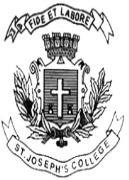 ST. JOSEPH’S COLLEGE (AUTONOMOUS), BANGALORE-27M.Sc. BOTANY – II SEMESTEREnd SEMESTER EXAMINATION: APRIL 2022(Examination conducted in July 2022)BO 8321- Plant Physiology and MetabolismTime: 2½ hrs                                                                       Max. Marks: 70This paper contains ONE printed page and THREE partsDraw diagrams and write examples wherever necessaryA.   Answer any TEN of the following:                         		                  10x2=20Km  and its significanceDimorphic chloroplastAquaporinsZ-schemeDifferentiate between protein motif and foldDefine each of the terms in the given equation: ΨW= Ψs+Ψp JasmonatesPhosphatidyl glycerolDenitrificationGibbs free energy and its significanceAny two factors influencing rate of transpiration Donnan equilibriumB. Write critical notes on any FIVE of the following:                            5x6=30 Schematic representation of Glyoxylate pathway Physiological effects of Auxin Role and regulation of nif and nod genes in Biological Nitrogen Fixation       Carbon fixation pathway in CAM plants Explain the Cohesion-tension theory Classification, structure and significance of oligosaccharides Active and passive translocation of solutesC.   Give a comprehensive account of any TWO of the following                      2x10=2020. Enumerate any two mechanisms of enzyme inhibition21. Schematic representation of citric acid cycle and add a note on its energetics22. Explain the structure of ATP synthase and describe the mechanism of photophosphorylationBO_8321_A_22